ВСЕМИРНЫЙ ДЕНЬ ПАМЯТИ ЖЕРТВ ДТП  20 ноябряКлассный час. В рамках классного часа проведено: Викторина по теме  «Режим ограниченной функциональности»,ТЕСТ   для старшеклассников Исторические вопросы по теме:«Дорожно транспортные происшествия»
Мероприятие проводилось с целью  научить учащихся правильному поведению при ДТП.Были поставлены задачи - воспитать у учащихся навыки безопасного поведения на дороге, объективно подходить к оценке событий.  В результате мероприятия учащиеся научились давать определение понятию «участник и очевидец ДТП», систематизировать знания  по теме «ДТП».Мероприятие способствовало развитию творческого и аналитического мышления учащихся,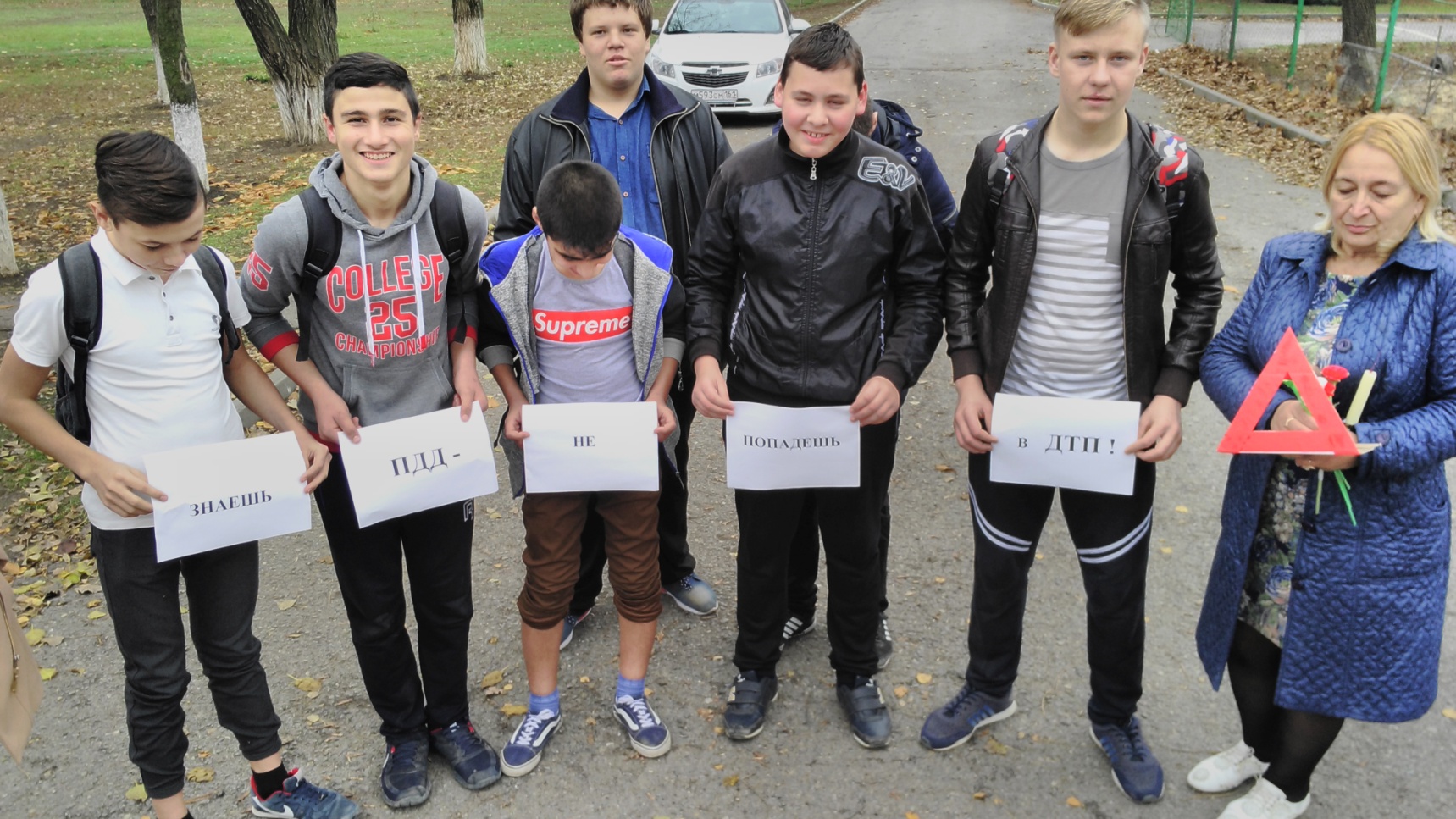 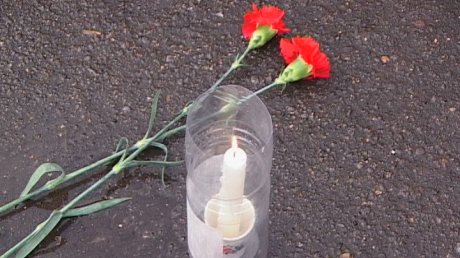 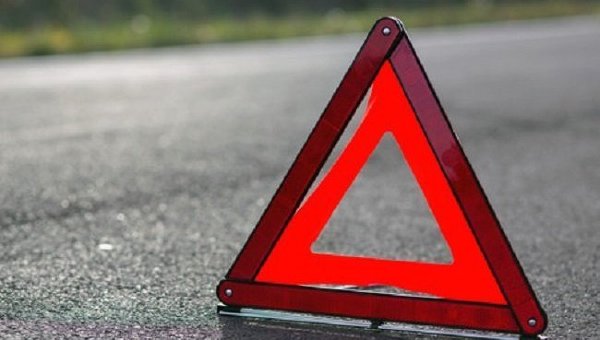 Классный руководитель9 класса  Коврикова Валентина Васильевна